О внесении изменений в постановление администрации Пучежского муниципального района от 09.12.2020г. № 481-пВ соответствии с Федеральным законом от 06.10.2003 № 131-ФЗ «Об общих принципах организации местного самоуправления в Российской Федерации», муниципальной программой «Формирование современной городской среды на территории Пучежского городского поселения Пучежского муниципального района Ивановской области на 2018-2024 годы»постановляю:1. Внести в постановление администрации Пучежского муниципального района от 09.12.2020г. N 481-п «О создании комиссии по приемке выполненных работ по благоустройству общественных территорий в рамках реализации муниципальной программы «Формирование современной городской среды на территории Пучежского городского поселения Пучежского муниципального района Ивановской области на 2018-2024 годы» следующие изменения:1.1 Приложение 1 к постановлению администрации Пучежского муниципального района от 09.12.2020г. № 481-п изложить в новой редакции согласно приложению к настоящему постановлению.2. Настоящее постановление подлежит опубликованию в районной газете «Пучежские Вести», размещению на официальном сайте администрации Пучежского муниципального района Ивановской области и вступает в силу после его опубликования.3. Контроль за выполнением настоящего постановления возложить на начальника Управления городского хозяйства и ЖКХ района Белову Е.Г.Глава Пучежскогомуниципального района                                                            И.Н. ШипковПриложение к постановлению администрацииПучежского муниципального районаИвановской области №  457-п от 09.12.2021г.  Состав комиссии по приемке выполненных работ по благоустройству общественных территорий в рамках реализации муниципальной программы «Формирование современной городской среды на территории Пучежского городского поселения Пучежского муниципального района Ивановской области на 2018-2024 годы»Белова Е.Г.- начальник управления городского хозяйства и ЖКХ района администрации Пучежского муниципального района, председатель комиссии;Харламова Е.С. - главный специалист Управления городского хозяйства и ЖКХ района администрации Пучежского муниципального района, заместитель председателя комиссии;Члены комиссии:Летина М.Д. - секретарь комиссии, специалист Управления городского хозяйства и ЖКХ района;Белов С.Н. - начальник управления строительства и архитектуры администрации Пучежского муниципального района;Большакова О.В.- представитель общественности Пучежского городского поселения;Голованов М.Ю. - директор ООО «Ришелье»Карпов А.Н. – председатель комитета экономического развития, управления муниципальным имуществом, торговли, конкурсов и аукционов;Корягина Т.В. - представитель общественности Пучежского городского поселения;Морозова О.В. - депутат Пучежского городского поселения;Николичева Е.А. - представитель общественности Пучежского городского поселения;Красильникова Н.Л. - председатель Совета Пучежского муниципального района;Канашин В.В. - начальник отдела по вопросам ГО ЧС и мобилизационной работеФилатова В.Н. – советник главы Пучежского муниципального районаПредставители подрядных организаций (по согласованию)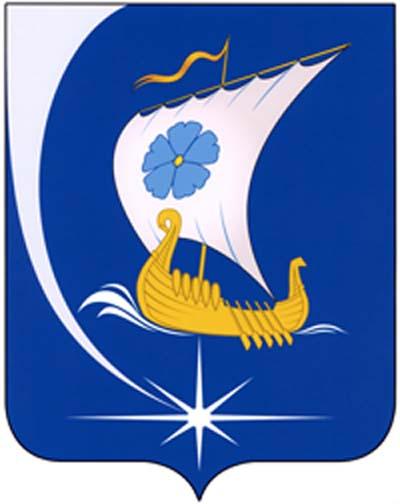 Администрации Пучежского муниципального районаИвановской областиП О С Т А Н О В Л Е Н И Еот   09.12.2021г.                                                                                                           № 457-п        г. Пучеж